Name of the Event – World Press Freedom Day CelebrationCategory- Departmental Activity (Celebration)Organizing unit – Department of Journalism and Mass CommunicationDate – 3.5.2023Time – 12 pm. OnwardsVenue- College Campus, RKSMVVNumber of students – 15Number of teachers – 4Number of Beneficiaries- 15Brief description of the event – The students of the Department of Journalism and Mass Communication made a pictorial representation through posters and charts to celebrate the 30th anniversary of World Press Freedom Day. World Press Freedom Day, also known as World Press Day, was established by the UN General Assembly on May 3rd to commemorate the anniversary of the Windhoek Declaration, a declaration of free press principles drafted by African newspaper journalists in Windhoek in 1991, and to draw attention to the value of press freedom. The declaration also serves as a reminder to governments of their obligation to respect and uphold the right to freedom of expression as guaranteed by Article 19 of the 1948 Universal Declaration of Human Rights. World Press Freedom Day was proclaimed by the UN General Assembly in December 1993, following the recommendation of UNESCO’s General Conference. Through their pictorial representation, they voiced fundamental principles of press freedom and its need. With the help of 15 students, two charts were made for the event. Learning Outcome – Being associated with the Department of Journalism and Mass Communication, they would honour the essential components of the freedom of the press. They would be able to assess the status of press freedom in various parts of the world and compare the status and data with our country, India. Being a media student, they can also play an active role in informing the general public about the violations against media people. They would also know how important is press freedom in fostering democracy and also why MEDIA is the fourth pillar of democracy. The poster or chart design format will become more understandable to the students. Students will gain knowledge of picture editing methods and how to use colour palettes that are confined. The use of images and content production from various sources will be understood by the students. Students will also get a visual assistance that will aid in their understanding of the content. Students' attention spans can be maintained during lessons with the aid of an engaging charts. It might also serve as a reminder of the lessons after the event.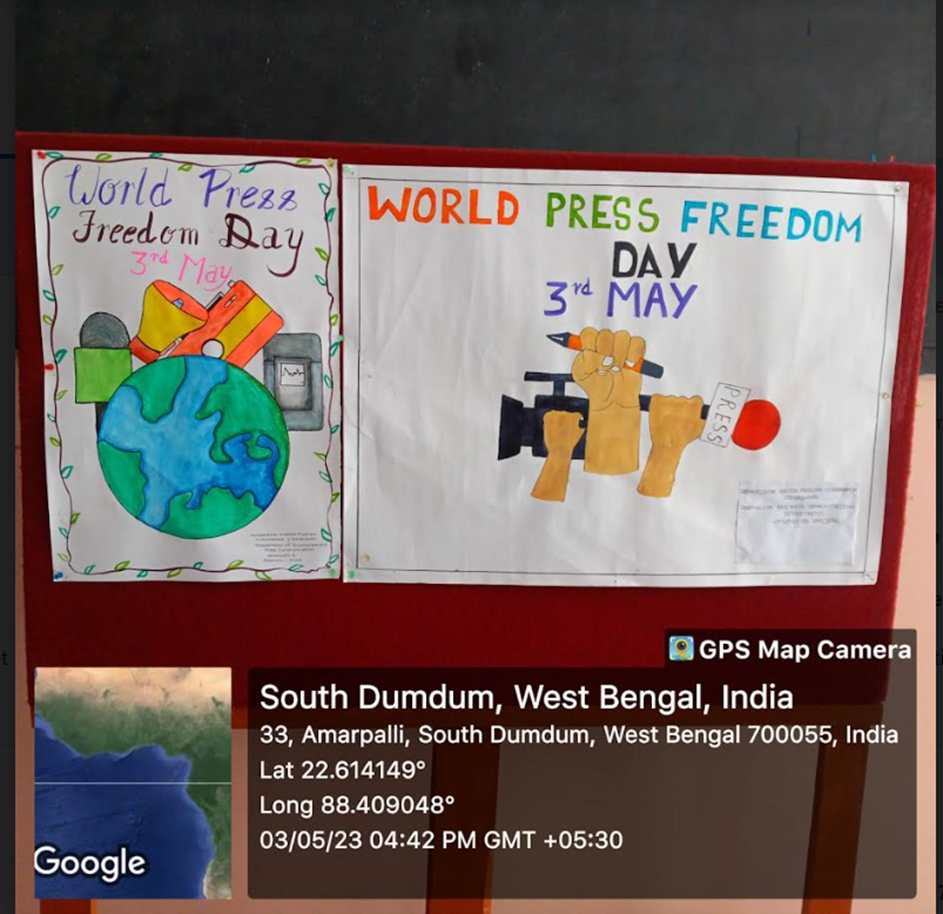 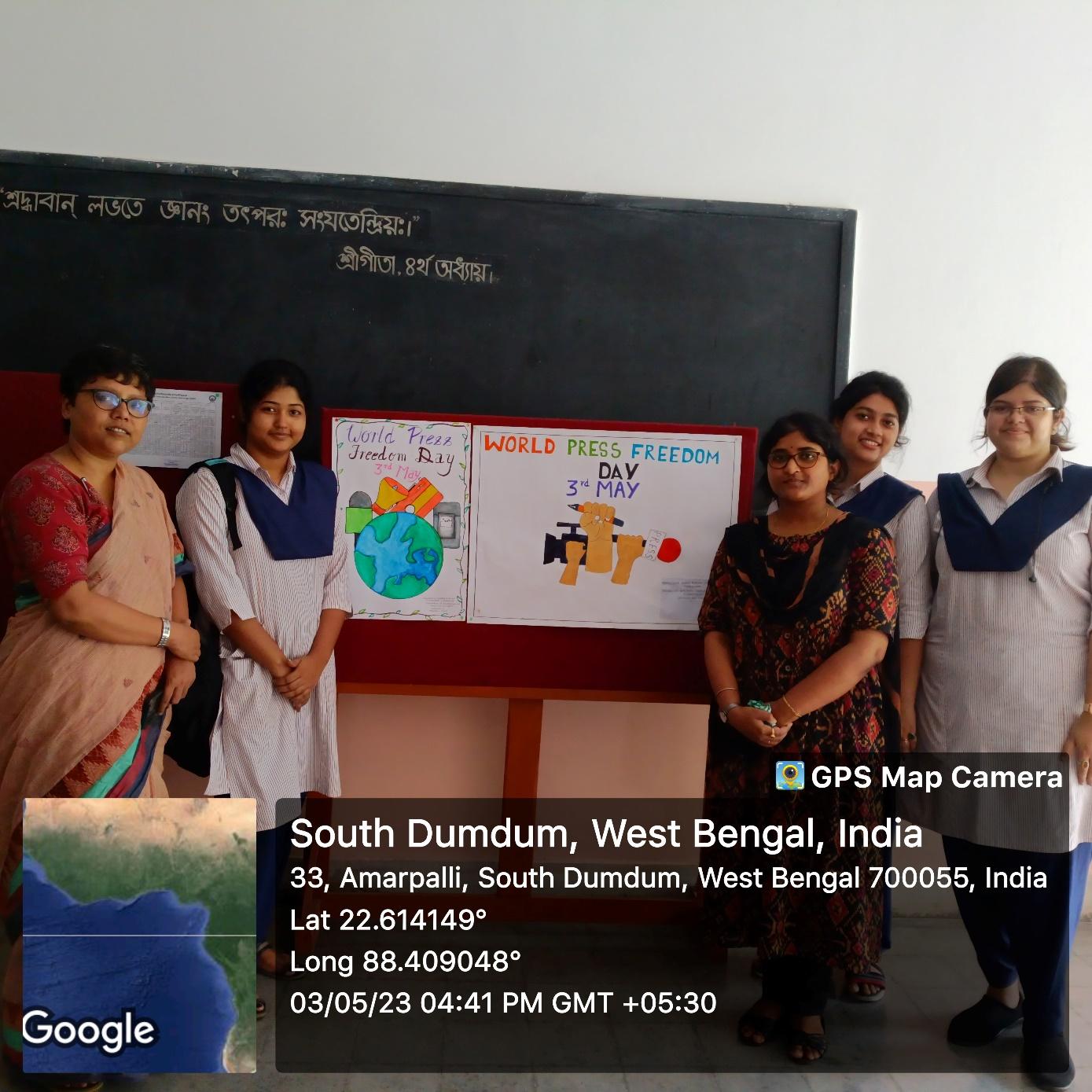 